(current (settlement) account or  the other account, account currency)on the following the purpose of______________________________________________________________		  	                                 (the purpose of opening of the charitable, temporary, special account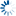 ______________________________________________________________________________________________________ or sub-account is specified,  reference to the act of the legislation; current (settlement) account (account with usage of cards))___________________________________________________________________________________Rules of carrying out transactions of the account are known to us and have for us binding force.Existence of obligations for payment of contributions to professional pension insurance in the National Social Security Fund:                                              We determine the following terms of cash disbursement of money on payment of labor according to the current legislation of Republic of Belarus:______________________________________________________________________Present Application  for opening of the account, General conditions of service of legal entities and individual entrepreneurs  in «PRIORBANK» JSC, The list of the fees and other transaction fees for implementation of operations form the Contract of the account according to which opening and maintaining of the bank account is carried out. ________________________________________________              ___________________________                                 (title, signature)                                                                      (full name)NOTES OF THE BANKThe documents for account opening and execution of operations under the accounts were verified by  ____________________________________________________              _____________________                         ( position, signature)                                                         (full name)AGREEDHead of bank or personhim authorized_________________ /___________________/ «______» ____________ 20 ___г.			(signature)		(full name)The account is openedDate of opening of the account  _____________________Number of the account     __________________________________________Authorized person    _____________________               _____________________                                                                                                                                       (signature)                                                                   (full name)______________________________________________(tax identification number, name of the legal entity, ______________________________________________«PRIORBANK» JSCBIC PJCBBY2Xor full name of the individual entrepreneur, address)BSC №_____ city of ______________________________________________________________________________________________________________________________________APPLICATION«_____» ________________ 20___      Please open__________________________________________________________________     Please open__________________________________________________________________AvailableAbsent